Zajímá Vás, co se děje ve školství v našem regionu? Navštěvují Vaše děti nebo vnoučata MŠ, ZŠ, ZUŠ 
či DDM?Nás zajímá Váš názor, Vaše potřeby, připomínky v oblasti vzdělávání i volnočasových aktivit předškoláků a žáků ZŠ. Do konce dubna 2021 bude mít k dispozici dotazník, který si můžete stáhnout pomocí QR kódu nebo je také přístupný na www.sohl.cz 
(MAPII – Dotazník pro občany).Chcete-li se s námi podílet na plánování a rozvoji školství v našem regionu, máte teď příležitost, Vaše názory budou vidět.Děkujeme Vám velmi za spolupráci. Realizační tým MAP II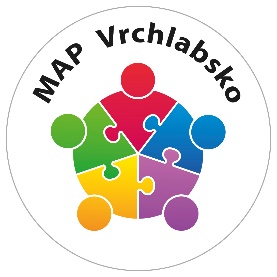 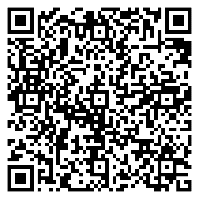 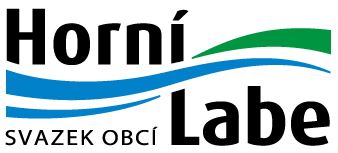 